Justificatif d’absence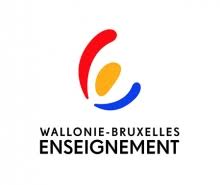 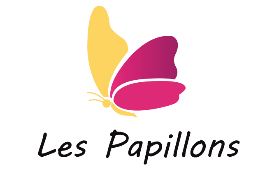 Nom  de l’élève…………………………………………………………………Prénom ::……. …………………………………………………………….…...inscrit dans la classe de ……………………………………….…..……..Du ………/……./20…….   Au ……../…..…/20……Pour les raisons suivantes :Maladie (joindre CM)Convocation (joindre attestation)Décès d’un parent ou allié de l’élève (joindre justificatif)Impossibilité de se rendre à l’école (intempérie/transport scolaire)Autre : …………………………………………………………………………….Signature du responsable: Pour que les motifs soient reconnus valables, les documents justifiant les absences doivent être remis au directeur de l’école ou à son délégué au plus tard le lendemain du dernier jour de l’absence lorsque celle-ci ne dépasse pas 3 jours, et au plus tard le quatrième jour d’absence dans les autres cas.Court-St- Etienne : Rue Defalque, 30    Tél.: 010/61.42.55Braine-L’Alleud : Avenue de Guéménée, 59     Tél.: 02/384.42.98Site internet : www.lespapillons.be  Mail : secretariat1.lespapillons@gmail.comJustificatif d’absenceNom de l’élève : …………………………………………………………………Prénom :………………………………………………………………………….inscrit dans la classe de ……………………………………………….………..Du ……/…../20…….   Au …../…../20……Pour les raisons suivantes :Maladie (joindre CM)Convocation (joindre attestation)Décès d’un parent ou allié de l’élève (joindre justificatif)Impossibilité de se rendre à l’école (intempérie/transport scolaire)Autre : …………………………………………………………………………….…………Signature du responsable: Pour que les motifs soient reconnus valables, les documents justifiant les absences doivent être remis au directeur de l’école ou à son délégué au plus tard le lendemain du dernier jour de l’absence lorsque celle-ci ne dépasse pas 3 jours, et au plus tard le quatrième jour d’absence dans les autres cas.Court-St- Etienne : Rue Defalque, 30    Tél.: 010/61.42.55Braine-L’Alleud : Avenue de Guéménée, 59     Tél.: 02/384.42.98Site internet : www.lespapillons.be  Mail : secretariat1.lespapillons@gmail.com